Ngày  soạn: Ngày giảng :                                                               Tiết 23:       TTTC( CẦU LÔNG) + CHẠY BỀN  	I. MỤC TIÊU BÀI HỌC1. Kiến thức:- TTTC( cầu lông)  Các bài tập khởi động chuyên môn, giới thiệu cách cầm vợt , cầm cầu và các tư thể chuẩn bị cơ bản cho học sinh đánh đối luyện, giới thiệu kỹ thuật phát cầu thuận tay- Chạy bền: Luyện tập chạy trên địa hình tự nhiên   2. Kỹ năng:- TTTC : Biết cách cầm vợt, tư thế chuẩn bị cơ bản, và đánh qua lại được với nhau. Biết cách thực hiện kỹ thuật phát cầu thuận tay.- Chạy bền: Biết cách thực hiện chạy trên địa hình tự nhiên3. Thái độ học tập: Giáo dục học sinh: - Chấp hành nghiêm túc các nhiệm vụ và yêu cầu của GV- Đảm bảo tuyệt đối an toàn trong tập luyện- Có ý thức tổ chức kỉ luật, tự giác tích cực trong tập luyện4. Phát triển năng lực:Quan sát, phân tích, báo cáo hoạt động cá nhân, giải quyết vấn đề.	II.CHUẨN BỊ	   1. Địa điểm: Sân trường	   2. Thiết bị và phương tiện giảng dạy.	+ Chuẩn bị của GV: Còi, cờ, đồng hồ TT, tranh TD, cầu, lưới	+ Chuẩn bị của HS: Trang phục, vệ sinh sân          III. TIẾN TRÌNH DẠY HỌCNhận xét giờ dạy :……………………………….……………………………………………………………………………………………………………………………………………………………………………………………………NỘI DUNGĐLVĐPHƯƠNG PHÁP TỔ CHỨCA.  PHẦN MỞ ĐẦU:   1. Nhận lớp:- Ổn định tổ chức lớp- Nhận lớp, kiểm tra sức khoẻ HS- Phổ biến nội dung, mục tiêu yêu cầu tiết học- Kiểm tra bài cũ2. Khởi động chung:- Chạy nhẹ một vòng sân- xoay các khớp: cổ, tay, chân, hông, gối-Ép dọc, ép ngang.3.Khởi động chuyên môn:- Chạy bước nhỏ.- Chạy nâng cao đùi.- Chạy gót chạm mông.6 – 8  phút1 vòng2l x 8 nhịp1-3 lần        Đh  nhận lớp              0 0 0 0 0 0 0              0 0 0 0 0 0 0              0 0 0 0 0 0 0        0    0 0 0 0 0 0 0                  GvĐh chạy khởi độngĐH khởi động0  0  0  0  0  0      0  0  0  0  0  00  0  0  0  0  0      0  0  0  0  0  0     (GV)Cán sự điều khiển lớp khởi độngB. PHẦN CƠ BẢN1.TTTC- Giới thiệu các bài khởi động chuyên môn, cách càm cầu, cầm vợt. - Cho học sinh đánh cầu ở cự ly gần đồng thời sửa sai kỹ thuật.Cách cầm vợt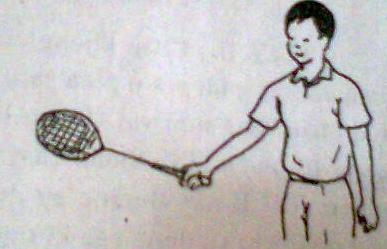 Cách cầm cầu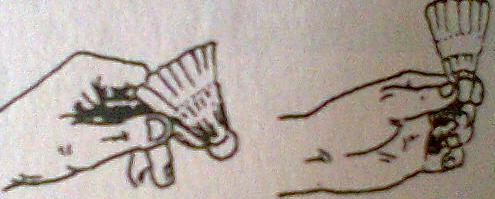 - Học kỹ thuật phát cầu thuận tay2.Chạy bền: Luyện tập chạy trên địa hình tự nhiên 500m Nữ và 700m Nam* Yêu cầu: Tư thế chạy thoải mái tránh gò bó Củng cố- Thực hiện một số tư thế thả lỏng.C. PHẦN KẾT THÚC:1. Hồi tỉnh: 2.Nhận xét bài học3.Giao bài tập về nhà4.Xuống lớp. 28 - 30   phút  5 - 7  phút5 phút- Gv nêu rõ nội dung và hướng dẫn chia nhóm tập luyện. - Gv cho xe tranh kĩ thuật, thị phạm giải thích và hướng dẫn tạp luyện- Hs thực hiện theo sự chỉ dẫn gv theo dội hình hàng ngang xen kẻ.Đội hình tập luyện 0  0  0  0  0  0      0  0  0  0  0  00  0  0  0  0  0      0  0  0  0  0  0     (GV)- HS chạy theo nhóm Nam riêng Nữ riêng.- Gv gọi 1 – 2 hs lên thực hiện, gọi hs khác nhận xét, gv nhận xét chung - Gv gọi từng tổ lên thực hiện, các tổ khác quan sát nhận xét.- Gv nhận xét chungĐh  xuống lớp              0 0 0 0 0 0 0              0 0 0 0 0 0 0              0 0 0 0 0 0 0        0    0 0 0 0 0 0 0                  Gv- GV hô giải tán, Hs hô khoẻ